Tuần 2Tiết 2                                                                                THƯỜNG THỨC MĨ THUẬTSƠ LƯỢC VỀ MĨ THUẬT THỜI LÊ(TỪ THẾ KỈ XV ĐẾN ĐẦU THẾ KỈ XVIII)I/ MỤC TIÊU: Học xong bài này học sinh phải:1. Kiến thức:Tìm hiểu một số nột khái quát về bối cảch lịch sử và sự phát triển của mĩ thuật thời Lê (nghệ thuật kiến trúc, điêu khắc và gốm).Biết được một số công trình, tác phẩm mĩ thuật thời Lê.2. Kĩ năng:Trình bày được một số nét cơ bản, đơn giản về nghệ thuật kiến trúc, điêu khắc và gốm của mĩ thuật thời Lê.Nêu được đặc điểm của mĩ thuật thời Lê.3. Thái độ:Biết trân trọng giá trị nghệ thuật dân tộc và có ý thức bảo vệ các di tích lịch sử văn hoá của quê hương.II/ PHƯƠNG PHÁP GIẢNG DẠYPhương pháp trực quan, vấn đáp, đánh giá, luyện tập.III/ CHUẨN BỊ:  Giáo viên:Bộ đồ dùng dạy học ( ĐDDH MT8).Sưu tầm ảnh chùa Bút Tháp, tháp chuông chùa Keo ( Thái Bình) chùa Thiên Mụ (Huế), chùa Phổ Minh ( Nam Định) Tượng phật bà Quan Âm nghìn mắt nghìn tay....Sưu tầm ảnh về chạm khắc gỗ, hình vẽ trang trí, đồ gốm... liên quan đến mĩ thuật thời Lê.  Học sinh:Sưu tầm các bài viết, tranh, ảnh liên quan đến mĩ thuật thời Lê.IV/ TIẾN TRÌNH LÊN LỚP:1. Ổn định lớp: Nắm sĩ số, nề nếp lớp. (1 Phút)2. Kiểm tra bài cũ: (3 Phút) Tranh ảnh sưu tầm, bút màu, bút chì, tẩy....Nhắc  lại phương pháp tạo dáng và trang trí quạt giấy.III. Nội dung bài mới:a/ Đặt vấn đề.b/ Triển khai bài.4. Củng cố: (4 Phút)Kể tên các công trình kiến trúc tiêu biểu thời Lê?Hãy kể tên một số tác phẩm điêu khắc và chạm khắc trang trí tiêu biểu thời Lê?GV bổ sung và chốt ý chính, tổng kết nội dung bài học.Kế thừa truyền thống thời Lý-Trần, nhà Lê chế tạo ra được nhiều loại gốm như: gốm men ngọc tinh tế, gốm hoa nâu chắc khỏe, giản dịĐề tài trang trí là hoa văn, mây, sóng nước, hoa sen, cúc, chanh.Gốm thời Lê có nét trau chuốt, khỏe khoắn, tạo dáng và bố cục hình thể theo một tỷ lệ cân đối và chính xác.5. Dặn dò: (1 Phút)Về nhà học thuộc bàiSưu tầm một số bài viết, tranh ảnh liên quan đến mĩ thuật thời Lê.Chuẩn bị bài sau:TGHOẠT ĐỘNG CỦA THẦY VÀ TRÒNỘI DUNG KIẾN THỨC10Phút16 Phút4 PhútHoạt động 1:GV: Chia lớp thành nhóm theo tổ học tập. HS: Đọc phần I SGK, trao đổi trong nhóm để trả lời câu hỏi:- Nêu các nét chính về bối cảnh thời Lê?Sau 5 phút đại diện các nhóm lên trả lời. Sau khi HS trả lời GV bổ sung và tóm tắt các ý chính.GV: Ghi bảng. HS: Ghi nhớ và ghi chép bài.Hoạt động 2:GV: Yêu cầu các nhóm đọc phần II SGK, trao đổi trong nhóm để trả lời câu hỏi.Mĩ thuật thời Lê gồm những loại hình nghệ thuật nào?Mĩ thuật thời Lê đã phát triển như thế nào?GV: sử dụng đồ dùng dạy học, minh họa kết hợp với phương pháp gợi mở, hỏi đáp để HS nắm được bài. Nêu các nét chính về kiến trúc thời Lê?Sau 5phút đại diện nhóm lên trả lời.GV: Bổ sung và tóm tắt ý chính. MT thời Lê thừa kế tinh hoa của MT thời Lí - Trần, giàu tính dân gian ( Điêu khắc, chạm khắc trang trí dân gian, đồ gốm).MT thời Lê đã để lại nhiều tác phẩm  mĩ thuật có giá trị ( các công trình KT, ĐK, tượng phật).Thời Lê gồm có loại hình Kiến trúc nào?HS: Gồm có KT cung đình và KT tôn giáo.Học sinh quan sát tranh minh họa.GV: Giới thiệu:Kiến trúc cung đình:Kiến trúc Thăng Long: vẫn giữ nguyên lối sắp xếp như thành Thăng Long thời Lý-Trần. Khu vực trong và ngoài Hoàng thành đã xây dựng và sửa chữa nhiều công trình kiến trúc to lớn và khá đẹp như: điện Kính Thiên, Cần Chánh, Vạn Thọ, đình Quảng Văn, cầu Ngoạn Thiền.Kiến trúc Lam Kinh: được xây dựng năm 1433, xung quanh là khu lăng tẩm của vua và hoàng hậu nhà Lê.Kiến trúc tôn giáo: Thời kỳ đầu nhà Lê đề cao Nho giáo nên cho xây dựng nhiều miếu thờ Khổng Tử và trường dạy nho học.Từ năm 1593 đến 1788. nhà Lê đã cho tu sửa và xây dựng mới nhiều ngôi chùa như: Chùa Keo, Chùa Mía, Chùa Bút Tháp, Chùa Chúc Khánh .2. Tìm hiểu về nghệ thuật điêu khắc, chạm khắc trang trí.GV: Đặt câu hỏi:Các em hãy cho biết điêu khắc và chạm khắc trang trí thường gắn bó với loại hình nghệ thuật nào?Bằng chất liệu gì?GV giới thiệu:a. Điêu khắc: Các pho tượng bằng đá tạc người, lân, ngựa, tê giác. Ở khu lăng miếu Lam kinh đều nhỏ và được tạc rất gần với nghệ thuật dân gian. Tượng phật bằng gỗ như Phật bà Quan Âm nghìn mắt, nghìn tay, Phật Nhập Nát Bàn.b. Chạm khắc trang trí: chủ yếu là để phục vụ các công trình kiến trúc, làm cho các công trình đẹp hơn, lộng lẫy hơn. Thời Lê, chạm khắc trang trí còn được sử dụng trên các tấm bia đá.3. Tìm hiểu về nghệ thuật Gốm:Kế thừa truyền thống thời Lý-Trần, nhà Lê chế tạo ra được nhiều loại gốm như: gốm men ngọc tinh tế, gốm hoa nâu chắc khỏe, giản dịĐề tài trang trí là hoa văn, mây, sóng nước, hoa sen, cúc, chanh.Gốm thời Lê có nét trau chuốt, khỏe khoắn, tạo dáng và bố cục hình thể theo một tỷ lệ cân đối và chính xác.Hoạt động 3:GV: Đặt câu hỏi:Mĩ thuật thời Lê có những đặc điểm gì?HS: Nghệ thuật chạm khắc, gốm và tranh dân gian đã đạt đến mức điêu luyện và giàu tính dân tộc.I. Vài nét về bối cảnh lịch sử.- Sau 10 năm kháng chiến chống quân Minh thắng lợi, trong giai đoạn đầu, nhà Lê đã xây dựng nhà nước phong kiến trung ương tập quyền hoàn thiện với nhiều chính sách kinh tế, quân sự, chính trị, ngoại giao, văn hoá tích cực tiến bộ nên xã hội thái bình, thịnh trị.- Thời kì này tuy có bị ảnh hưởng tư tưởng Nho giáo và văn hoá Trung Hoa nhưng mĩ thuật Việt Nam vẫn đạt được những đỉnh cao, mang đậm đà bản sắc dân tộc.II. Sơ lược về Kiến trúc thời Lê.1. Về nghệ thuật kiến trúc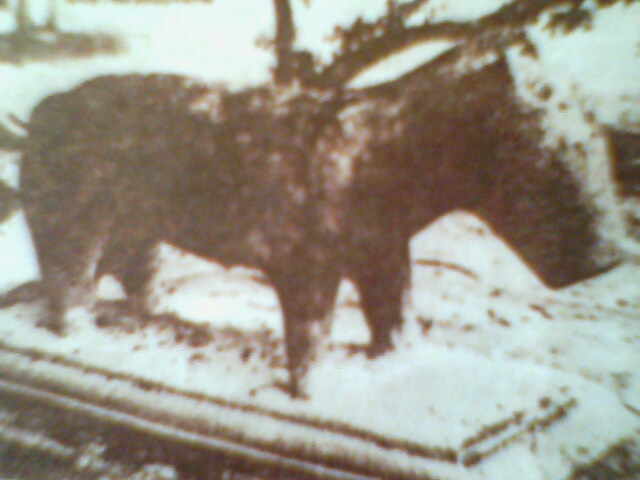 a, Kiến trúc cung đình.Kiến trúc Thăng Long.- Sau khi lên ngôi vua, Lê Lợi cho xây tiếp nhiều cung điện to lớn như: Điện Kính Thiên, Cần Chánh, Vạn Thọ....Kiến trúc Lam Kinh:- Năm 1433, nhà Lê cho xây dựng khu Lam Kinh tại quê hương Thọ Xuân - Thanh Hoá.- Nhà Lê đề cao Nho Giáo nên những miếu thờ Khổng Tử, trường dạy Nho học được xây dựng nhiều.Công trình kiến trúc tiêu biểu:- Chùa Keo (Thái Bình).- Chùa Mía (Hà Tây).- Chùa Bút Tháp (Bắc Ninh).- Chùa Thánh, chùa Kim Sơn, chùa Thanh Long Bảo Khánh (Hội An).- Chùa Từ Đàm (Huế)....2. Nghệ thuật điêu khắc, chạm khắc trang trí.a. Điêu khắc.- Nghệ thuật điêu khắc tạc đá các con vật, người rất gần với nghệ thuật dân gian.- Tượng rồng có kích thước lớn, lượn suốt từ bậc trên cùng xuống bậc dưới cùng, dài khoảng 9 mét.b. Chạm khắc trang trí.- Nghệ thuật chạm khắc trang trí thời Lê rất tinh xảo.- Ở chùa Bút Tháp (Bắc Ninh) hiện có 58 bức chạm khắc.3. Nghệ thuật gốm.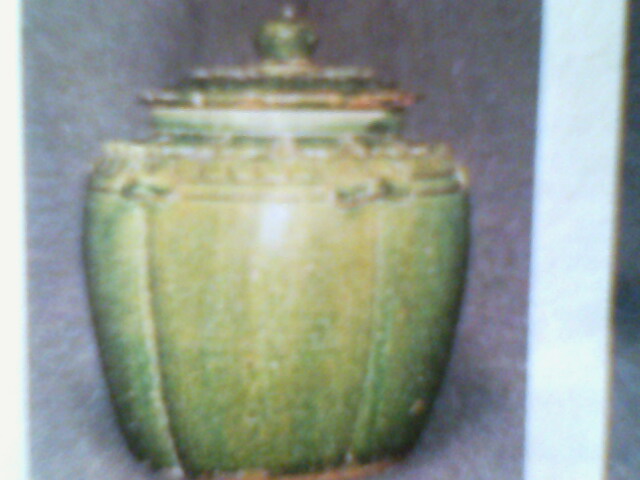 - Gốm thời Lê kế thừa truyền thống thời Lý - Trần nhưng rất độc đáo mang đậm chất dân gian.III. Đặc điểm mĩ thuật thời Lê.- Nghệ thuật chạm khắc, gốm và tranh dân gian đã đạt đến mức điêu luyện và giàu tính dân tộc.